By my signature, I acknowledge that ITS will conduct the procurement of the IT products or services indicated above with my agency’s/institution’s approval.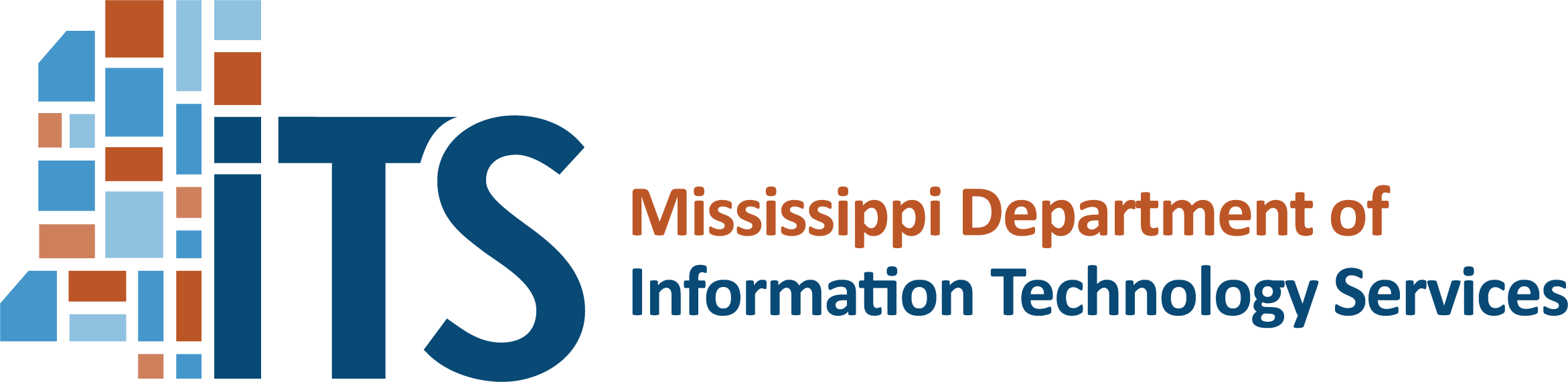 Name and Title (Agency Head/Institution President/CIO)	                Signature                                                                    Date	Revision to Previous Procurement RequestRevision to Previous Procurement RequestRevision to Previous Procurement RequestRevision to Previous Procurement RequestRevision to Previous Procurement RequestRevision to Previous Procurement RequestRevision to Previous Procurement RequestRevision to Previous Procurement RequestRevision to Previous Procurement RequestRevision to Previous Procurement RequestRevision to Previous Procurement RequestRevision to Previous Procurement RequestRevision to Previous Procurement RequestRevision to Previous Procurement RequestRevision to Previous Procurement RequestRevision to Previous Procurement RequestProject Title: Project Title: Project Title: Project Title: Funding Source:Funding Source:Funding Source:Funding Source:Contact InformationContact InformationContact InformationContact InformationContact InformationContact InformationContact InformationContact InformationContact InformationContact InformationContact InformationContact InformationContact InformationContact InformationContact InformationContact InformationContact InformationContact InformationContact InformationContact InformationContact InformationContact InformationContact InformationAgency/Institution: Agency/Institution: Agency/Institution: Agency/Institution: Contact Person: Contact Person: Contact Person: Contact Person: Mailing Address:Mailing Address:Mailing Address:Mailing Address:Phone Number: Phone Number: Phone Number: Phone Number: Mailing Address:Mailing Address:Mailing Address:Mailing Address:Email Address:Email Address:Email Address:Email Address:Mailing Address:Mailing Address:Mailing Address:Mailing Address:Division/Dept: Division/Dept: Division/Dept: Division/Dept: MAGIC Information - Only required from state agenciesMAGIC Information - Only required from state agenciesMAGIC Information - Only required from state agenciesMAGIC Information - Only required from state agenciesMAGIC Information - Only required from state agenciesMAGIC Information - Only required from state agenciesMAGIC Information - Only required from state agenciesMAGIC Information - Only required from state agenciesMAGIC Information - Only required from state agenciesMAGIC Information - Only required from state agenciesMAGIC Information - Only required from state agenciesMAGIC Information - Only required from state agenciesMAGIC Information - Only required from state agenciesMAGIC Information - Only required from state agenciesMAGIC Information - Only required from state agenciesMAGIC Information - Only required from state agenciesMAGIC Information - Only required from state agenciesMAGIC Information - Only required from state agenciesMAGIC Information - Only required from state agenciesMAGIC Information - Only required from state agenciesMAGIC Information - Only required from state agenciesMAGIC Information - Only required from state agenciesMAGIC Information - Only required from state agenciesCustomer Number:Customer Number:Customer Number:Customer Number:Customer Number:Provider Code:Agency Code:Agency Code:Agency Code:Agency Code:Project History and Accounting                                   Project History and Accounting                                   Project History and Accounting                                   Project History and Accounting                                   Project History and Accounting                                   Project History and Accounting                                   Project History and Accounting                                   Project History and Accounting                                   Project History and Accounting                                   Project History and Accounting                                   Project History and Accounting                                   Project History and Accounting                                   Project History and Accounting                                   Project History and Accounting                                   Project History and Accounting                                   Project History and Accounting                                   Project History and Accounting                                   Project History and Accounting                                   Project History and Accounting                                   Project History and Accounting                                   Project History and Accounting                                   Project History and Accounting                                   Project History and Accounting                                   CP-1 Number to be Revised:CP-1 Number to be Revised:CP-1 Number to be Revised:CP-1 Number to be Revised:CP-1 Number to be Revised:CP-1 Number to be Revised:CP-1 Number to be Revised:CP-1 Number to be Revised:Reason(s) Revision Required (Choose all that apply)Reason(s) Revision Required (Choose all that apply)Reason(s) Revision Required (Choose all that apply)Reason(s) Revision Required (Choose all that apply)Reason(s) Revision Required (Choose all that apply)Reason(s) Revision Required (Choose all that apply)Reason(s) Revision Required (Choose all that apply)Reason(s) Revision Required (Choose all that apply)Reason(s) Revision Required (Choose all that apply)Reason(s) Revision Required (Choose all that apply)Reason(s) Revision Required (Choose all that apply)Reason(s) Revision Required (Choose all that apply)CP-1 Number to be Revised:CP-1 Number to be Revised:CP-1 Number to be Revised:CP-1 Number to be Revised:CP-1 Number to be Revised:CP-1 Number to be Revised:CP-1 Number to be Revised:CP-1 Number to be Revised:Increase Dollar AmountIncrease Dollar AmountIncrease Dollar AmountIncrease Dollar AmountIncrease Dollar AmountIncrease Dollar AmountIncrease Dollar AmountExtend Expiration DateExtend Expiration DateExtend Expiration DateMAGIC Contract Number:MAGIC Contract Number:MAGIC Contract Number:MAGIC Contract Number:MAGIC Contract Number:MAGIC Contract Number:MAGIC Contract Number:MAGIC Contract Number:Change Vendor InformationChange Vendor InformationChange Vendor InformationChange Vendor InformationChange Vendor InformationChange Vendor InformationChange Vendor InformationIncrease ScopeIncrease ScopeIncrease ScopeMAGIC Contract Number:MAGIC Contract Number:MAGIC Contract Number:MAGIC Contract Number:MAGIC Contract Number:MAGIC Contract Number:MAGIC Contract Number:MAGIC Contract Number:Other (Describe )Other (Describe )Other (Describe )Other (Describe )Other (Describe )Expenditures to Date Expenditures to Date Expenditures to Date Expenditures to Date Expenditures to Date Expenditures to Date Expenditures to Date Expenditures to Date Expenditures to Date Expenditures to Date Expenditures to Date Expenditures to Date Expenditures to Date Expenditures to Date Expenditures to Date Expenditures to Date Expenditures to Date Expenditures to Date Expenditures to Date Expenditures to Date Expenditures to Date Expenditures to Date Expenditures to Date Payment History: Provide details for at least the previous 12 months.  Payments older than 12 months may be summarized by Fiscal Year.Payment History: Provide details for at least the previous 12 months.  Payments older than 12 months may be summarized by Fiscal Year.Payment History: Provide details for at least the previous 12 months.  Payments older than 12 months may be summarized by Fiscal Year.Payment History: Provide details for at least the previous 12 months.  Payments older than 12 months may be summarized by Fiscal Year.Payment History: Provide details for at least the previous 12 months.  Payments older than 12 months may be summarized by Fiscal Year.Payment History: Provide details for at least the previous 12 months.  Payments older than 12 months may be summarized by Fiscal Year.Payment History: Provide details for at least the previous 12 months.  Payments older than 12 months may be summarized by Fiscal Year.Payment History: Provide details for at least the previous 12 months.  Payments older than 12 months may be summarized by Fiscal Year.Payment History: Provide details for at least the previous 12 months.  Payments older than 12 months may be summarized by Fiscal Year.Payment History: Provide details for at least the previous 12 months.  Payments older than 12 months may be summarized by Fiscal Year.Payment History: Provide details for at least the previous 12 months.  Payments older than 12 months may be summarized by Fiscal Year.Payment History: Provide details for at least the previous 12 months.  Payments older than 12 months may be summarized by Fiscal Year.Payment History: Provide details for at least the previous 12 months.  Payments older than 12 months may be summarized by Fiscal Year.Payment History: Provide details for at least the previous 12 months.  Payments older than 12 months may be summarized by Fiscal Year.Payment History: Provide details for at least the previous 12 months.  Payments older than 12 months may be summarized by Fiscal Year.Payment History: Provide details for at least the previous 12 months.  Payments older than 12 months may be summarized by Fiscal Year.Payment History: Provide details for at least the previous 12 months.  Payments older than 12 months may be summarized by Fiscal Year.Payment History: Provide details for at least the previous 12 months.  Payments older than 12 months may be summarized by Fiscal Year.Payment History: Provide details for at least the previous 12 months.  Payments older than 12 months may be summarized by Fiscal Year.Payment History: Provide details for at least the previous 12 months.  Payments older than 12 months may be summarized by Fiscal Year.Payment History: Provide details for at least the previous 12 months.  Payments older than 12 months may be summarized by Fiscal Year.Payment History: Provide details for at least the previous 12 months.  Payments older than 12 months may be summarized by Fiscal Year.Payment History: Provide details for at least the previous 12 months.  Payments older than 12 months may be summarized by Fiscal Year.Invoice NumberInvoice NumberInvoice DateInvoice DateInvoice DateInvoice DateInvoice DateInvoice DateDescriptionDescriptionDescriptionDescriptionDescriptionInvoice AmountInvoice AmountInvoice AmountInvoice AmountPayment DatePayment DatePayment DatePayment DatePayment AmountPayment AmountDollar AmountsDollar AmountsDollar AmountsDollar AmountsDollar AmountsDollar AmountsDollar AmountsDollar AmountsDollar AmountsDollar AmountsDollar AmountsDollar AmountsDollar AmountsDollar AmountsDollar AmountsDollar AmountsDollar AmountsDollar AmountsDollar AmountsDollar AmountsDollar AmountsDollar AmountsDollar AmountsOriginal CP-1 Expiration Date:Original CP-1 Expiration Date:Original CP-1 Expiration Date:Original CP-1 Expiration Date:Original CP-1 Expiration Date:Original CP-1 Expiration Date:Original CP-1 Expiration Date:Original CP-1 Expiration Date:Original CP-1 Expiration Date:New Expiration Date:New Expiration Date:New Expiration Date:New Expiration Date:New Expiration Date:New Expiration Date:New Expiration Date:New Expiration Date:New Expiration Date:New Expiration Date:Original CP-1 Amount Approved:Original CP-1 Amount Approved:Original CP-1 Amount Approved:Original CP-1 Amount Approved:Original CP-1 Amount Approved:Original CP-1 Amount Approved:Original CP-1 Amount Approved:Original CP-1 Amount Approved:Original CP-1 Amount Approved:Requested Revision Amount:Requested Revision Amount:Requested Revision Amount:Requested Revision Amount:Requested Revision Amount:Requested Revision Amount:Requested Revision Amount:Requested Revision Amount:Requested Revision Amount:Requested Revision Amount:Previously Approved Increases: (if any)Previously Approved Increases: (if any)Previously Approved Increases: (if any)Previously Approved Increases: (if any)Previously Approved Increases: (if any)Previously Approved Increases: (if any)Previously Approved Increases: (if any)Previously Approved Increases: (if any)Previously Approved Increases: (if any)Quote Attached:Quote Attached:Quote Attached:Quote Attached:Quote Attached:Quote Attached:Quote Attached:Quote Attached:Quote Attached:Quote Attached: Yes    No Yes    NoRemaining Balance at Time of Request:Remaining Balance at Time of Request:Remaining Balance at Time of Request:Remaining Balance at Time of Request:Remaining Balance at Time of Request:Remaining Balance at Time of Request:Remaining Balance at Time of Request:Remaining Balance at Time of Request:Remaining Balance at Time of Request:New Cumulative Balance with Revision:New Cumulative Balance with Revision:New Cumulative Balance with Revision:New Cumulative Balance with Revision:New Cumulative Balance with Revision:New Cumulative Balance with Revision:New Cumulative Balance with Revision:New Cumulative Balance with Revision:New Cumulative Balance with Revision:New Cumulative Balance with Revision:Vendor Information  Vendor Information  Vendor Information  Vendor Information  Vendor Information  Vendor Information  Vendor Information  Vendor Information  Vendor Information  Vendor Information  Vendor Information  Vendor Information  Vendor Information  Vendor Information  Vendor Information  Vendor Information  Vendor Information  Vendor Information  Vendor Information  Vendor Information  Vendor Information  Vendor Information  Vendor Information  Original VendorOriginal VendorOriginal VendorName:Name:Name:Name:New VendorNew VendorNew VendorName:Name:Name:Name:Original VendorOriginal VendorOriginal VendorAddress:Address:Address:Address:New VendorNew VendorNew VendorAddress:Address:Address:Address:Reason For RevisionReason For RevisionReason For RevisionReason For RevisionReason For RevisionReason For RevisionReason For RevisionReason For RevisionReason For RevisionReason For RevisionReason For RevisionReason For RevisionReason For RevisionReason For RevisionReason For RevisionReason For RevisionReason For RevisionReason For RevisionReason For RevisionReason For RevisionReason For RevisionReason For RevisionReason For RevisionChange of Scope: Please describe the changes (addition of equipment, products, or services).Change of Scope: Please describe the changes (addition of equipment, products, or services).Change of Scope: Please describe the changes (addition of equipment, products, or services).Change of Scope: Please describe the changes (addition of equipment, products, or services).Change of Scope: Please describe the changes (addition of equipment, products, or services).Change of Scope: Please describe the changes (addition of equipment, products, or services).Change of Scope: Please describe the changes (addition of equipment, products, or services).Change of Scope: Please describe the changes (addition of equipment, products, or services).Other: Specify the condition(s) that require this revision.Other: Specify the condition(s) that require this revision.Other: Specify the condition(s) that require this revision.Other: Specify the condition(s) that require this revision.Other: Specify the condition(s) that require this revision.Other: Specify the condition(s) that require this revision.Other: Specify the condition(s) that require this revision.Other: Specify the condition(s) that require this revision.